Ispit održan 11.04.2019. su položili sledeći studenti:Na usmeni ispit se pozivaju sledeći studenti:Usmeni deo ispita će se održati u utorak, 09.07.2019. po datom rasporedu u učionici MI 16. Usmeni ispit prvenstveno obuhvata gradivo o izboru materijala (označavanje metala, osobine i primena).Uvid u radove će biti moguć u terminu usmenog ispita.U Novom Sadu 05.07.2019. godPredmetni nastavnikDoc. dr Dragan Rajnović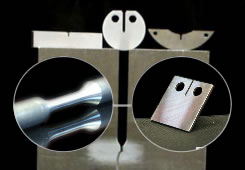 Rezultati ispitaMAŠINSKI MATERIJALIR.br.Br. indeksaPrezimeImeBroj poenaI KolokvijumI KolokvijumI KolokvijumI KolokvijumME 11\2018StokućaVukašin7,5II KolokvijumII KolokvijumII KolokvijumII KolokvijumMP 22\2018VukašinovićRajko9,5MP 51\2018ĐerićKristina8,6MP 75\2018MiloševićNikolina8,6MM 41\2018AmanovićPetar7,5ME 6\2018MandićMilica8,0ME 18\2018JorgićNemanja8,7ME 21\2018BlagojevićStrahinja9,5ME 22\2018ŠkamlaAleksandar9,9ME 24\2018PutnikDušan8,7ME 42\2018SvirčevićTatjana7,95MP 73\2017JovičićAleksandra7,8MP 17\2015PismestrovićDimitrije7,5III KolokvijumIII KolokvijumIII KolokvijumIII KolokvijumMP 12\2017PoljovkaDavid10,2IV KolokvijumIV KolokvijumIV KolokvijumIV KolokvijumMP 46\2018DudarinStefan8,3MM 41\2018AmanovićPetar8,4ME 14\2018MršićSara8,0VremeRedni brojBr. indeksaPrezimeImeUkupno bodova09:00hME 21\2018BlagojevićStrahinja61,109:00hMM 41\2018AmanovićPetar59,509:00hME 22\2018ŠkamlaAleksandar57,809:00hMP 46\2018DudarinStefan53,509:00hMP 75\2018MiloševićNikolina55,309:00hME 18\2018JorgićNemanja55,210:00hME 6\2018MandićMilica54,010:00hME 24\2018PutnikDušan53,110:00hMP 73/2017JovičićAleksandra52,910:00hME 42 / 2018SvirčevićTatjana52,310:00hMP 17\2015PismestrovićDimitrije52,010:00hMP 22\2018VukašinovićRajko50,9